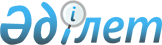 On approval of the Unified Map of Priority Goods and Services
					
			Invalidated
			
			Unofficial translation
		
					Decree of the Government of the Republic of Kazakhstan dated February 27, 2013 No. 187. Became invalid by the Decree of the Government of the Republic of Kazakhstan dated 15.09.2022 No. 701 (effective from the date of its signing and subject to official publication).
      Unofficial translation
      Footnote. Became invalid by the Decree of the Government of the Republic of Kazakhstan dated 15.09.2022 No. 701 (effective from the date of its signing and subject to official publication).


      In compliance with sub-paragraph 9) of Article 4 of the Law of the Republic of Kazakhstan of January 9, 2012 “On State Support of Industrial and Innovative Activities” the Government of the Republic of Kazakhstan hereby DECREES AS FOLLOWS:
      1. That the Unified Map of Priority Goods and Services shall be approved. 
      2. This Decree shall become effective from the date of its first official publication. Unified Map of Priority Goods and Services
      Footnote. The Unified Map as amended by Decree of the Government of the Republic of Kazakhstan № 1355 of 20.12.2013 (shall be enforced since the day of the first official publication).
					© 2012. «Institute of legislation and legal information of the Republic of Kazakhstan» of the Ministry of Justice of the Republic of Kazakhstan
				
      Prime-Minister

      of the Republic of Kazakhstan

S. Akhmetov
Approved by
Decree of the Government 
of the Republic of Kazakhstan 
No. 187 of February 27, 2013
№
o/s
Description
1
2
1. The list of priority goods (product groups) of the mining and metallurgical industry
1. The list of priority goods (product groups) of the mining and metallurgical industry
1
Other casing, tubing and drill pipes for drilling oil or gas wells from ferrous metals (except for iron castings)
2
Bars made of iron or non-alloy steel, having recesses, protrusions, grooves or other deformations obtained during rolling or twisted after rolling
3
Corners, shapes and special profiles of iron or non-alloy steel without further processing, except for hot rolling, hot drawing or extrusion
4
Other bars of iron or non-alloy steel, not further worked than forged, hot rolled, hot drawn or hot extruded
5
Iron or non-alloy steel wire, unvarnished and uncoated, polished or unpolished one
6
Other pipes, tubes and profiles hollow, seamless, circular cross-section, of iron or non-alloy steel
7
Other flat products of other alloy steels 600 mm wide or more
8
Pipes for oil and gas pipelines straight-line, made by submerged arc welding
9
Other alloy steel bars without further processing, other than cold deformation or cold working
10
Hot-rolled bars in freely wound coils of iron or non-alloy steel, having recesses, protrusions, grooves or other deformations obtained during rolling
11
Other hot-rolled bars in freely coiled bays of iron or non-alloy steel of circular cross section with a diameter of less than 14 mm
12
Other ferrous metal products used for rail or tram tracks
13
Other aluminium metal structures (except prefabricated building metal structures of heading 9406) and their parts; products intended for use in building metal structures
14
Nickel alloy plates, sheets, strips or tapes and foil
15
Other aluminium alloy rods and profiles
16
Nickel alloy rods and profiles
17
Other plates, sheets, strips and ribbons of refined copper, more than 0.15 mm thick
18
Untreated copper and zinc based alloys
19
Rods and profiles from alloys based on copper and zinc (brass)
2. The list of priority goods (product groups) and services of the engineering industry
2. The list of priority goods (product groups) and services of the engineering industry
1
Railway or tram cars, non-self-propelled freight ones
2
Liquid pumps with or without flow meters; fluid lifts.
3
Passenger cars and other motor vehicles intended primarily for the transport of people (other than motor vehicles of heading 8702), including utility wagons and racing cars.
4
Interchangeable working tools for hand tools with or without a mechanical drive or for machine tools (for example, for pressing, stamping, punching, threading, drilling, boring, pulling, milling, turning.)
5
Machines or mechanisms for harvesting or threshing crops, including balers, presses for packing straw or hay in bales; mowers or lawn mowers; machines for cleaning, sorting or grading eggs, fruit
6
Screws, bolts, nuts, cap screws, screw hooks, rivets, dowels, cotter pins, washers (including spring ones) and similar products from ferrous metals.
7
Motor vehicles for the transportation of goods
8
Motor vehicles designed to carry 10 people or more, including a driver
9
Agricultural, horticultural or forestry machinery for soil preparation and cultivation; rollers for lawns or sports grounds.
10
Equipment for sorting, screening, separation, washing, grinding, mixing or mixing soil, stone, ores or other minerals in a solid (including powder or paste) state.
11
Tractors (except tractors of heading 8709)
12
Special-purpose motor vehicles other than those used for the transportation of passengers or goods (for example, emergency vehicles, truck cranes, fire-fighting vehicles, concrete mixers, road cleaning vehicles, water-washing cars, car repair shops, cars with X-ray machines).
13
Other machines and mechanisms for moving, planning, profiling, development, compaction, excavation or drilling of soil, minerals or ores; equipment for driving and extracting piles; snow plows and rotary.
14
Machine tools (including presses) for processing metals by die forging, forging or stamping; machine tools for metal processing (including presses) bending, edging, straightening, cutting, punchers or notchers; presses for processing metals or carbides.
3. The list of priority goods (product groups) and services of the building materials industry
3. The list of priority goods (product groups) and services of the building materials industry
1
Floor coverings
2
Roofing materials
4. The list of priority goods (product groups) and services of the chemical industry
4. The list of priority goods (product groups) and services of the chemical industry
1
Monoammonium phosphate (MAF) and diammonium phosphate (DAF)
2
Carbamide ((NH2)2CO)
3
Polyvinyl Chloride (PVC)
4
Polypropylene (PP)
5
Sodium carbonate (Na2CO3)
6
Glyphosate (C3H8NO5P)
7
Hydrocyanic acid sodium salt (NaCN)
8
Engineering and research and development services
5. The list of priority goods (product groups) and services of the light industry
5. The list of priority goods (product groups) and services of the light industry
1
Cotton fabrics
2
Cotton yarn
3
Woollen yarn 
4
Bedding items
5
Clothing, including special, top, children’s, sportswear
6
Hosiery fabrics
7
Footwear 
6. The list of priority goods (product groups) and pharmaceutical industry services
6. The list of priority goods (product groups) and pharmaceutical industry services
1
Antibiotics (medicinal substances)
2
Drugs for the treatment of diseases of the digestive tract and metabolism (finished drugs)
3
Preparations for the treatment of diseases of the cardiovascular system (ready-made medicines)
4
Preparations for the treatment of diseases of the nervous system (ready-made medicines)
5
Preparations for the treatment of blood diseases and blood formation (ready-made medicines)
6
Systemic antimicrobials (ready-made medicines)
7
Anti-inflammatory and anti-rheumatic drugs (ready-made medicines)
8
Preparations for the treatment of diseases of the respiratory system (ready-made medicines)
9
Drugs for the treatment of cancer (finished drugs)
10
Drugs for the treatment of tuberculosis (ready-made medicines)
11
Immunobiological preparations and vaccines (finished medicines)
7. The list of goods (product groups) and services in the industry of the transport and communication complex
7. The list of goods (product groups) and services in the industry of the transport and communication complex
1
Internet access services using 4G technologies
2
Production of rails demanded for high-speed railways
3
Production of switch products for the railways of Kazakhstan
4
Maintenance of technological equipment
5
Maintenance of metalworking and welding equipment
8. The list of goods (product groups) and services in the industry
oil and gas
8. The list of goods (product groups) and services in the industry
oil and gas
1
Gas turbine
2
Oil immersion cables
3
Manometers
4
Wellhead centralizers
5
Frequency converters
6
Chemical additives (demulsifiers, inhibitors, etc.)
7
Geophysical services
8
Well perforation
9
Underwater equipment and well testing
10
Well acid processing
11
Well logging
12
High tech drilling fluids
13
Production and maintenance of bits
14
Well cementing
15
Design, development, production and maintenance of automatic control systems, safety of measuring and control equipment
16
Organization of production and maintenance of screw pumps, gas distribution points
17
Geological exploration
18
Drilling services (including offshore drilling, horizontal drilling)
19
Seismological exploration
9. The list of goods (product groups) and services in the industry
agro-industrial complex
9. The list of goods (product groups) and services in the industry
agro-industrial complex
1
Flour
2
Cereal crops
3
Oilseeds
4
Elite grain seeds
5
Cotton plant 
6
Rice 
7
Vegetable and melon crops
8
Potato 
9
Sugar beet
10
Perennial grasses
11
Fruit and berry crops
12
Oporto apple varieties and grapes
13
Elite cotton seeds
14
Elite Oilseeds
15
Elite bean seeds
16
Elite vegetable seeds
17
Elite potato seeds
18
Elite seeds of perennial herbs
19
Elite seeds of annual herbs
20
Elite sugar beet seeds
21
Elite nursery plants of fruit crops
22
Elite nursery plants of grape
23
Milk processing products
24
Cotton 
25
Milk 
26
Beef 
27
Porkmeat 
28
Mutton
29
Horsemeat 
30
Kumis 
31
Shubat 
32
Fine wool 
33
Poultry meat
34
Table egg 
35
Commercial fish
36
Sugar beet processing products